Eigenarbeit – Alle Texte
„Rechtsfähigkeit“
Rechtsfähigkeit bedeutet, dass jemand Rechte hat. Diese Rechte gelten in dem Land, in dem er lebt.
Die Rechtsfähigkeit beginnt mit der Geburt.
Beispiel: Ein vierjähriges Kind verliert seine Eltern. Das Kind hat ein Recht auf das Vermögen seiner Eltern und erbt ihr Haus. Dieses Recht ist im Gesetz festgelegt.

Menschen haben nicht nur Rechte, sondern auch Pflichten. Die Pflichten unterscheiden sich ebenfalls, je nachdem in welchem Land man lebt. Pflichten  sind ebenfalls in Gesetzen festgelegt.
Zum Beispiel muss jeder, der arbeitet, Steuern bezahlen.

Menschen, die nicht in der Lage sind ihre Rechte zu kennen und sie zu nutzen haben einen gesetzlichen Vertreter. Der passt auf, dass diese Menschen nicht ungerecht behandelt werden.
Bei Kindern sind solche gesetzlichen Vertreter in der Regel die Eltern. Bei geistig Behinderten sind es Betreuer

Nicht nur Menschen, auch Firmen, Vereine oder Parteien haben Rechte und Pflichten.
Deshalb unterscheidet man zwischen natürlichen und juristischen Personen.

Natürliche Personen sind einzelne lebende Menschen.

Juristische Personen sind mehrere Personen, die sich mit einem bestimmten Ziel zusammengeschlossen haben. 
Beispiel: Sven Steier und Sonja Seitz gründen eine eigene Firma, um selbstständig zu werden. Sie melden ihre Firma an und werden in das sogenannte Handelsregister eingetragen. Ihre Firma heißt „Sonja und Seitz OHG“. Mit der Eintragung ins Handelsregister hat ihre neue Firma bestimmte Rechte und Pflichten. Sie ist damit eine juristische Person.Man unterscheidet weiterhin zwischen juristischen Personen des Privatrechts und juristischen Personen des öffentlichen Rechts

Juristische Personen des Privatrechts gehören nicht dem Staat oder dem Bundesland. Juristische Personen des Privatrechtes sind Zusammenschlüsse von Privatpersonen. Sie schließen sich zum Beispiel zusammen, um einen Sportverein oder eine Firma zu gründen. Durch den Eintrag in ein öffentliches Register werden sie zu juristischen Personen.

Juristische Personen des öffentlichen Rechts sind Einrichtungen des Staates oder der Bundesländer und Gemeinden. Aber auch der Staat, die Bundesländer und Gemeinden selbst sind juristische Personen.  Juristische Personen des öffentlichen Rechts sind in der Regel gemeinnützig. Das heißt, sie sind zum Wohle aller Menschen da. Juristische Personen des öffentlichen Rechts wollen keinen Gewinn erwirtschaften, sondern die Menschen des Landes versorgen. Hierzu gehören zum Beispiel die Bibliotheken oder der öffentliche Rundfunk.

Juristische Personen können nur mit Hilfe natürlicher Personen handeln.
Ein Beispiel: Der Vorsitzende eines Sportvereins ist eine natürliche Person. Er bestellt für den Sportverein neue Sportgeräte. Der Käufer ist aber der Sportverein (juristische Person). Werden die Geräte nicht bezahlt, so haftet der Sportverein als juristische Person und nicht der Vorsitzende.












Lückentexte
„Rechtsfähigkeit“
Rechtsfähigkeit bedeutet, dass jemand ___________________ hat. Diese Rechte gelten in dem Land, in dem er lebt.
Die Rechtsfähigkeit beginnt ________________________.
Beispiel: Ein vierjähriges Kind verliert seine Eltern. Das Kind hat ein Recht auf das Vermögen seiner Eltern und erbt ihr Haus. Dieses Recht ist im Gesetz festgelegt.

Menschen haben nicht nur Rechte, sondern auch ______________________. Die Pflichten unterscheiden sich ebenfalls, je nachdem in welchem Land man lebt. Pflichten  sind ebenfalls  _______________________festgelegt.
Zum Beispiel muss jeder, der arbeitet,  ________________________ bezahlen.
Pflichten  / mit der Geburt  / in Gesetzen  / Steuern  / Rechte 

Menschen, die nicht in der Lage sind ihre Rechte zu kennen und sie zu nutzen haben _________________________________________. Der passt auf, dass diese Menschen nicht ungerecht behandelt werden.
Bei Kindern sind solche gesetzlichen Vertreter in der Regel die ______________________. Bei geistig Behinderten sind es die  ____________________.

Nicht nur Menschen, auch  ____________________________________________ haben Rechte und Pflichten.
Deshalb unterscheidet man zwischen __________________________________________.
Betreuer / einen gesetzlichen Vertreter   / Firmen, Vereine oder Parteien  / Eltern  / natürlichen und juristischen Personen  



Natürliche Personen sind ____________________________________________.
Juristische Personen bestehen aus  _________________________________________, die sich mit einem bestimmten  _______________ zusammengeschlossen haben. 
Beispiel: Sven Steier und Sonja Seitz gründen eine eigene Firma, um selbstständig zu werden. Sie melden ihre Firma an und werden in das sogenannte  _________________________ eingetragen. Ihre Firma heißt „Sonja und Seitz OHG“. Mit der Eintragung ins Handelsregister hat ihre neue Firma bestimmte Rechte und Pflichten. Sie ist damit eine _________________
_____________________.
Ziel / mehreren Personen / juristische Person  / Handelsregister / einzelne lebende Menschen  
Man unterscheidet weiterhin zwischen juristischen Personen des Privatrechts und
________________________________________________________________.
Juristische Personen des Privatrechts gehören nicht dem Staat oder dem Bundesland. Juristische Personen des Privatrechtes sind ________________________________________
_____________________. Sie schließen sich zum Beispiel zusammen, um einen Sportverein oder eine  ________________ zu gründen. Durch den Eintrag in ein  ___________________ _______________________werden sie zu juristischen Personen.
juristischen Personen des öffentlichen Rechts / Firma  / Zusammenschlüsse von Privatpersonen / öffentliches Register  

Juristische Personen des öffentlichen Rechts sind _________________________________
_______________________________. Aber auch der Staat, die Bundesländer und Gemeinden selbst sind juristische Personen.  Juristische Personen des öffentlichen Rechts sind in der Regel ___________________________________. Das heißt, sie sind zum Wohle aller Menschen da. Sie wollen keinen __________________________ erwirtschaften, sondern die Menschen des Landes ___________________________. Hierzu gehören zum Beispiel die Bibliotheken oder der ________________________________________.
Gewinn / gemeinnützig  / Einrichtungen des Staates oder der Bundesländer und Gemeinden / versorgen / öffentliche Rundfunk  


Juristische Personen können nur mit Hilfe __________________________________ handeln.
Ein Beispiel: ______________________________________________ ist eine natürliche Person. Er bestellt für den Sportverein neue Sportgeräte. Der Käufer ist aber der Sportverein (juristische Person). Werden die Geräte nicht bezahlt, so haftet der  _____________________ als juristische Person und nicht __________________________.der Vorsitzende / Der Vorsitzende eines Sportvereins / natürlicher Personen / Sportverein 

























Multiple Choice - Fragen
„Rechtsfähigkeit“

1. Was bedeutet der Begriff „Rechtsfähigkeit“? (1/4)
    Der Begriff  Rechtsfähigkeit bedeutet, ….

 dass man Rechte und Pflichten hat. dass man vor Gericht als Zeuge aussagen darf.
 dass man das Recht auf einen Anwalt hat. dass man keine Pflichten hat.


2. Wann beginnt die Rechtsfähigkeit? (1/5)

 Mit 18 Jahren Mit der Geburt
 Mit 21 Jahren Mit 14 Jahren Mit der ärztlichen Bescheinigung einer Schwangerschaft


3. Wer nimmt bei Kindern und geistig Behinderten deren Rechte wahr (2/5)?

 Der Staat Die Eltern
 Das Sozialamt  Das Ordnungsamt Zuständige Betreuer


4. Es gibt bei der Rechtsfähigkeit zwei Personenarten. (1/5)
    Welche sind das?

 Natürliche und öffentliche Personen Private und juristische Personen
 Natürliche und juristische Personen Private und öffentliche Personen Gesetzliche und öffentliche Personen





5. Was versteht man unter „natürlichen Personen?“ (1/5)

 Alle Menschen ab 18 Jahre Alle Menschen, die Rechtsgeschäfte voll gültig abschließen dürfen
 Personenvereinigungen  Alle lebenden Menschen Alle lebenden Menschen eines Staates
6.  Was versteht man unter „juristischen Personen“? (1/5)

 Personenvereinigungen, die rechtsfähig sind Alle Personen, die im Bereich der Rechtsprechung arbeiten
 Ausschließlich private Einrichtungen und Firmen Rechtsanwälte und Richter Straffällig gewordene Menschen

7. Welche beiden Arten der juristischen Personen unterscheidet man? (2/5)

 Juristische Personen des Landes und des Bundes Juristische Personen des Privatrechts und des öffentlichen Rechts
 Juristische Personen der Arbeitnehmer und der Arbeitgeber Juristische Personen der Regierungsvertretung und der Bürger Volljuristische Personen und teiljuristische Personen


8. Welche Aussagen zu den beiden juristischen Personen sind richtig? (3/5)

 Juristische Personen des Privatrechtes sind Zusammenschlüsse von Privatpersonen Die Bundesrepublik Deutschland, Bundesländer und Gemeinden sind juristische Personen 
     des öffentlichen Rechts
 Die Bundesrepublik Deutschland, Bundesländer und Gemeinden sind juristische Personen 
     des privaten Rechts Juristische Personen des öffentlichen Rechts sind Einrichtungen des Staates oder der 
     Bundesländer und Gemeinden Juristische Personen des öffentlichen Rechts sind Zusammenschlüsse von Privatpersonen.










9.  Welche Aussagen zu den beiden juristischen Personen sind richtig? (3/5)

 Juristische Personen des öffentlichen Rechts sind in der Regel gemeinnützig. Durch den Eintrag in ein öffentliches Register werden Zusammenschlüsse von 
     Privatpersonen sie zu juristischen Personen.
 Juristische Personen des Privatrechts sind in der Regel gemeinnützig. Juristische Personen des Privatrechts gehören nicht dem Staat oder dem Bundesland. Juristische Personen des Privatrechts sind in der Regel gemeinnützig.

10. Bitte ordnen Sie die juristischen Personen richtig zu:

____ Bundesrepublik Deutschland
____ Telekom Aktiengesellschaft
____ Fußballverein „NocheinTor“
____ Handwerkskammer Dortmund
____ Deutsche Nationalbibliothek
____ Schützenverein Lüdinghausen

1: Juristische Person des Privatrechts    2: Juristische Person des öffentlichen Rechts


















Multiple Choice – Fragen Lösungen
„Rechtsfähigkeit“

1. Was bedeutet der Begriff „Rechtsfähigkeit?“(1/4)
Der Begriff  Rechtsfähigkeit bedeutet, ….

 dass man Rechte und Pflichten hat. dass man vor Gericht als Zeuge aussagen darf.
 dass man das Recht auf einen Anwalt hat. dass man keine Pflichten hat.


2. Ab wann beginnt die Rechtsfähigkeit? (1/5)

 Mit 18 Jahren Mit der Geburt
 Mit 21 Jahren Mit 14 Jahren Mit der ärztlichen Bescheinigung einer Schwangerschaft


3. Wer nimmt bei Kindern und geistig Behinderten deren Rechte wahr? (2/5)

 Der Staat Die Eltern
 Das Sozialamt  Das Ordnungsamt Zuständige Betreuer


4. Es gibt bei der Rechtsfähigkeit zwei Personenarten. 
    Welche sind das? (1/5)

 Natürliche und öffentliche Personen Private und juristische Personen
 Natürliche und juristische Personen Private und öffentliche Personen gesetzliche und öffentliche Personen

5. Was versteht man unter „natürlichen Personen“? (1/5)

 Alle Menschen ab 18 Jahre Alle Menschen, die Rechtsgeschäfte voll gültig abschließen dürfen
 Personenvereinigungen  Alle lebenden Menschen Alle lebenden Menschen eines Staates
6.  Was versteht man unter „juristischen Personen“? (1/5)

 Personenvereinigungen, die rechtsfähig sind Alle Personen, die im Bereich der Rechtsprechung arbeiten
 Ausschließlich private Einrichtungen und Firmen Rechtsanwälte und Richter Straffällig gewordene Menschen

7. Welche beiden Arten der juristischen Personen unterscheidet man? (1/5)

 Juristische Personen des Landes und des Bundes Juristische Personen des Privatrechts und des öffentlichen Rechts
 Juristische Personen der Arbeitnehmer und der Arbeitgeber Juristische Personen der Regierungsvertretung und der Bürger Volljuristische Personen und teiljuristische Personen.


8. Welche Aussagen zu den beiden juristischen Personen sind richtig?(3/5)

 Juristische Personen des Privatrechtes sind Zusammenschlüsse von Privatpersonen Die Bundesrepublik Deutschland, Bundesländer und Gemeinden sind juristische Personen 
     des öffentlichen Rechts
 Die Bundesrepublik Deutschland, Bundesländer und Gemeinden sind juristische Personen 
     des privaten Rechts Juristische Personen des öffentlichen Rechts sind Einrichtungen des Staates oder der 
     Bundesländer und Gemeinden Juristische Personen des öffentlichen Rechts sind Zusammenschlüsse von Privatpersonen.










9.  Welche Aussagen zu den beiden juristischen Personen sind richtig? (3/5)

 Juristische Personen des öffentlichen Rechts sind in der Regel gemeinnützig. Durch den Eintrag in ein öffentliches Register werden Zusammenschlüsse von 
     Privatpersonen sie zu juristischen Personen.
 Juristische Personen des Privatrechts sind in der Regel gemeinnützig. Juristische Personen des Privatrechts gehören nicht dem Staat oder dem Bundesland.  Juristische Personen des Privatrechts sind in der Regel gemeinnützig.

10. Bitte ordnen Sie die juristischen Personen richtig zu:

2  Bundesrepublik Deutschland
1  Telekom Aktiengesellschaft
1  Fußballverein „NocheinTor“
2  Handwerkskammer Dortmund
2  Deutsche Nationalbibliothek
1  Schützenverein Lüdinghausen

1: Juristische Person des Privatrechts    2: Juristische Person des öffentlichen RechtsOffene Fragen
„Rechtsfähigkeit“
Aufgabe: Bitte bearbeiten Sie die nachfolgenden Fragen anhand der Wortwolke.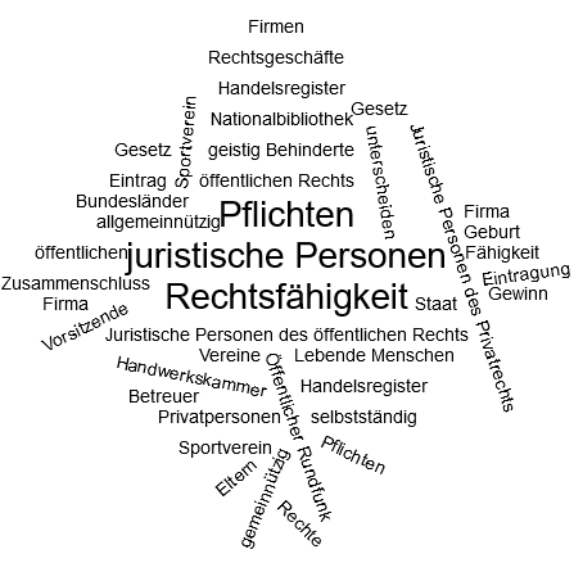 Was bedeutet der Begriff „Rechtsfähigkeit“?
___________________________________________________________________________
___________________________________________________________________________
Ab wann beginnt die Rechtsfähigkeit?
___________________________________________________________________________
___________________________________________________________________________
Welche Personengruppen benötigen einen gesetzlichen Vertreter, damit ihre Rechte gesichert werden?
___________________________________________________________________________
___________________________________________________________________________
Erklären Sie den Unterschied zwischen juristischen Personen und natürlichen Personen.
___________________________________________________________________________
___________________________________________________________________________
___________________________________________________________________________
___________________________________________________________________________
___________________________________________________________________________
___________________________________________________________________________
Erklären Sie den Unterschied zwischen juristischen Personen des Privatrechts und juristischen Personen des öffentlichen Rechts.
___________________________________________________________________________
___________________________________________________________________________
___________________________________________________________________________
___________________________________________________________________________
___________________________________________________________________________
___________________________________________________________________________
Nennen Sie jeweils mindestens zwei Beispiele zu juristischen Personen des Privatrechts und juristischen Personen des öffentlichen Rechts.
___________________________________________________________________________
___________________________________________________________________________
___________________________________________________________________________
___________________________________________________________________________
___________________________________________________________________________
___________________________________________________________________________
